RechnungCIO/CTO/CDO Seminar vom 18. – 21. Juni 2023
Berghotel Schatzalp, Davos_________________________________________________________________________________Der Vorstand des Swiss IT Leadership Forums ist erfreut über Ihre geplante Teilnahme am bevorstehenden Seminar vom 18. – 21. Juni 2023.
Bei dieser Veranstaltung wird das Swiss IT Leadership Forum Ihnen folgende Zuwendungen 
bereitstellen:Wir senden Ihnen dieses Schreiben, damit Sie sicherstellen können, dass die Annahme der 
Zuwendungen Ihrerseits mit den internen Richtlinien Ihres Arbeitgebers vereinbar ist. 
Wenn die Annahme der Zuwendungen während Ihrer Anwesenheit und Teilnahme an der 
Veranstaltung ein Problem darstellt, teilen Sie dies bitte mit: dsteiger@swiss-it-leadership-forum.chWeitere Informationen zum Hotel und dem Seminar finden Sie hier: 
http://www.swiss-it-leadership-forum.ch/Zahlbar innert 10 TagenDie Plätze werden nach Zahlungseingangsdatum vergeben.Bankbeziehung - Luzerner Kantonalbank, 6002 LuzernCH70 0077 8010 0646 6370 7 - Swiss IT Leadership Forum, 8127 Forch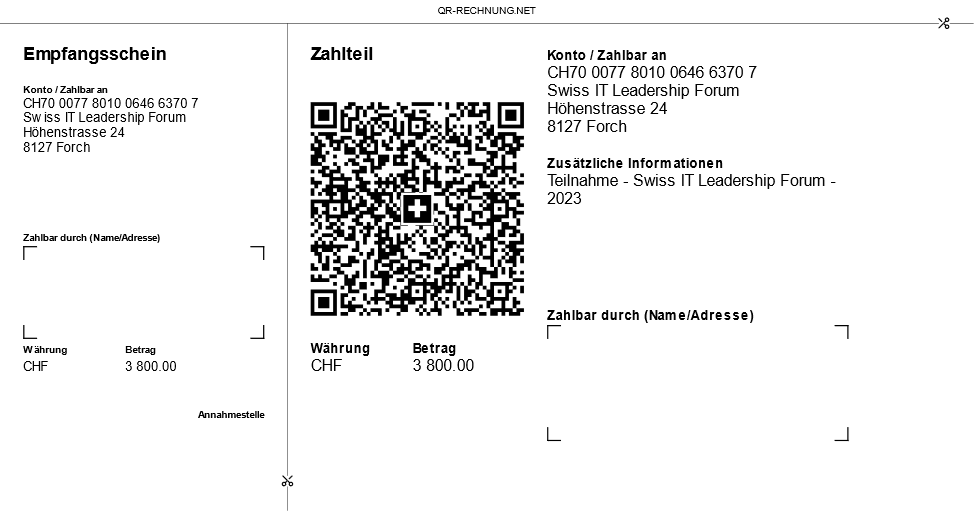 Zürich, DatumVorname NachnameFirmaStrassePLZ OrtHotel und VerpflegungHotelzimmer im Seminarhotel - EinzelbelegungEssen/Erfrischungen
Self Service Continental Frühstück
Pausen Erfrischungen / Lunch / DinnerTransport mit Standseilbahn ab Davos zum Hotel und zurückSämtliche zusätzliche Hotel- und Zimmerservices gehen zu Lasten der Teilnehmer.Der Verkehrswert aller Zuwendungen von Zimmer, Gastronomie und Transport wird auf CHF 450.- pro Person und Tag kalkuliert.CHF 1350.-SeminarDer 3-tägige Seminarwert beläuft sich auf CHF 2450.-.CHF 2’450.-TransportFlug und allfällige Taxikosten gehen zu Lasten der Teilnehmer.nicht inbegriffenTotal, mehrwertsteuerbefreitCHF 3’800.-